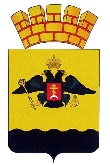 АДМИНИСТРАЦИЯ МУНИЦИПАЛЬНОГО ОБРАЗОВАНИЯГОРОД НОВОРОССИЙСКПОСТАНОВЛЕНИЕ  _______________                                                                                               № __________г. НовороссийскО признании утратившим силу постановлений администрациимуниципального образования город НовороссийскВ соответствии со статьей 156 Жилищного кодекса Российской Федерации, руководствуясь статьями 7 и 47 Федерального закона от 6 октября 2003 года № 131-ФЗ «Об общих принципах организации местного самоуправления в Российской Федерации» и статьями 34 и 41 Устава муниципального образования город Новороссийск, п о с т а н о в л я ю:Постановление администрации муниципального образования город Новороссийск от 9 февраля 2018 года № 534 «Об установлении размера платы за пользование жилым помещением (платы за наем) для нанимателей жилых помещений по договорам социального найма и договорам найма жилых помещений муниципального жилищного фонда муниципального образования город Новороссийск и внесении изменений в постановление администрации муниципального образования город Новороссийск от 30 января 2014 года № 661» признать утратившим силу.Постановление администрации муниципального образования город Новороссийск от 4 декабря 2018 года № 4940 «О внесении изменений в постановление администрации муниципального образования город Новороссийск от 9 февраля 2018 года № 534 «Об установлении размера платы за пользование жилым помещением (платы за наем) для нанимателей жилых помещений по договорам социального найма и договорам найма жилых помещений муниципального жилищного фонда муниципального образования город Новороссийск и внесении изменений в постановление администрации муниципального образования город Новороссийск от 30 января 2014 года № 661» признать утратившим силу.Постановление администрации муниципального образования город Новороссийск от 30 января 2014 года № 661 «О внесении изменений в постановление администрации муниципального образования город Новороссийск от 29 декабря 2010 года № 5155 «Об установлении размера платы граждан за жилое помещение в многоквартирном доме в муниципальном образовании город Новороссийск на 2011 год и утрате силы постановления администрации муниципального образования город Новороссийск от 10 июня 2010 года № 1829» признать утратившим силу.Отделу информационной политики и средств массовой информации разместить настоящее постановление на официальном сайте администрации муниципального образования город Новороссийск и опубликовать в печатном бюллетене «Вестник муниципального образования город Новороссийск».Контроль за выполнением настоящего постановления возложить на заместителя главы муниципального образования Служалого А.В.Настоящее постановление вступает в силу со дня его опубликования.Главамуниципального образованиягород Новороссийск			    		                               И.А. Дяченко